Add features on IVMS: format and retrieve log remotelyClose the IVMS. Then open the file config.ini (via Notepad) under C:\Users\Administrator\AppData\Roaming\cmsv6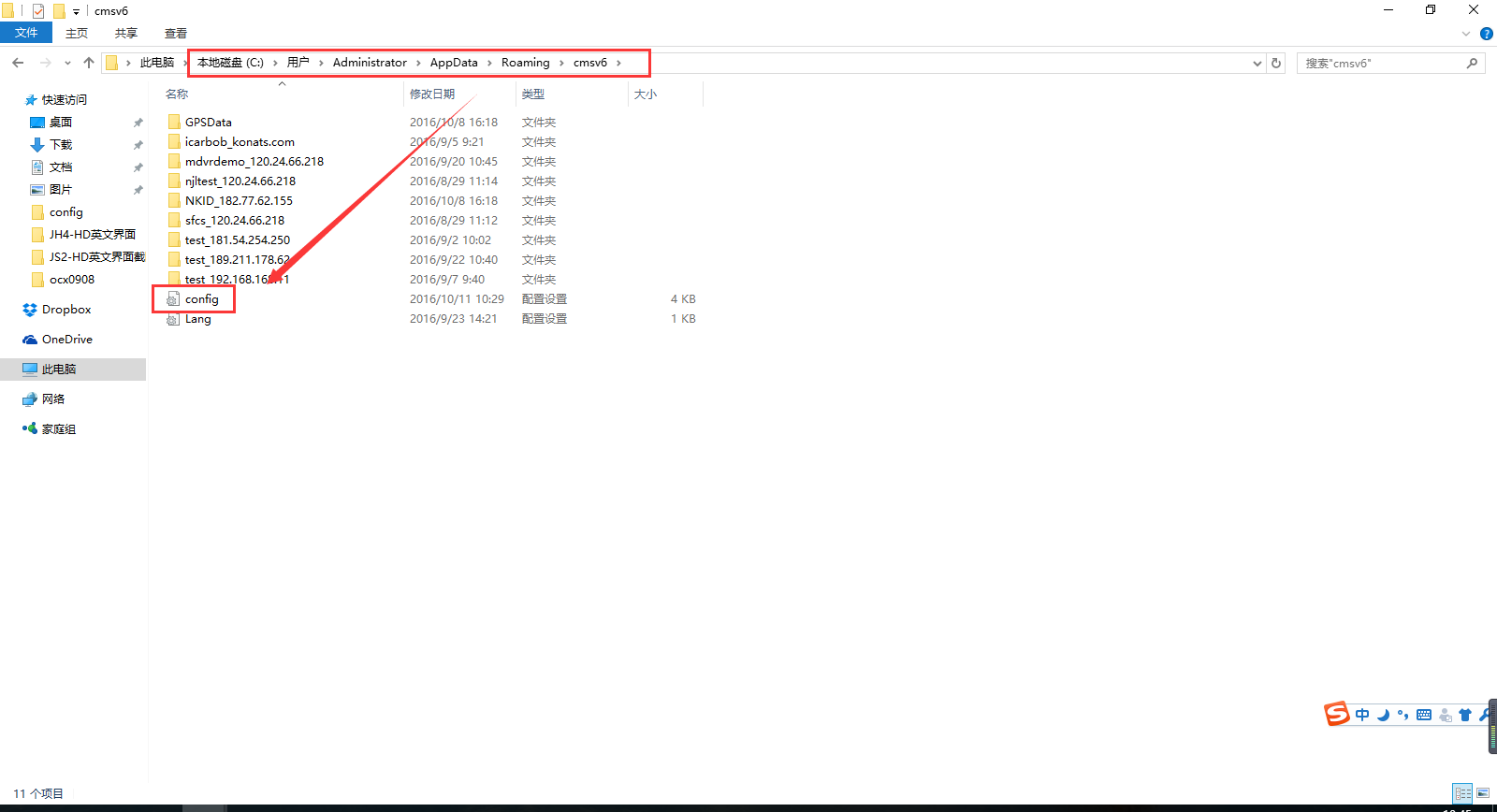 Add the following into the config file
[DEV_LOG]
OPEN_LOG=1
[FUNCTION]
FORMATHDD=1Save it after finished.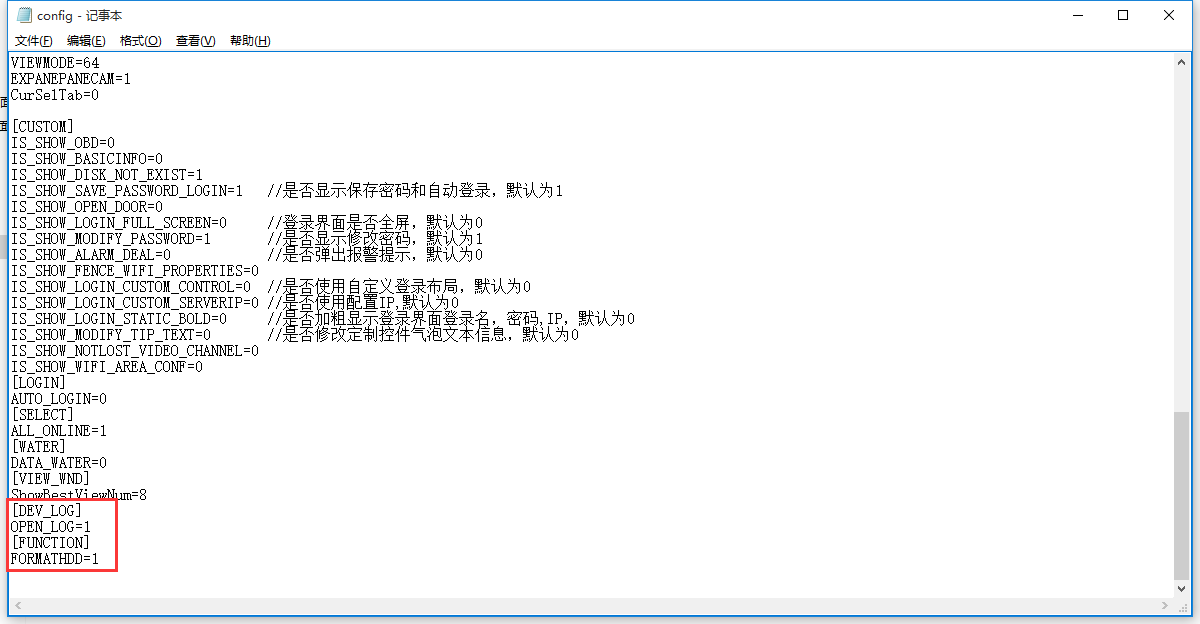 Restart IVMS. Right click the online device, you will see the remote format feature.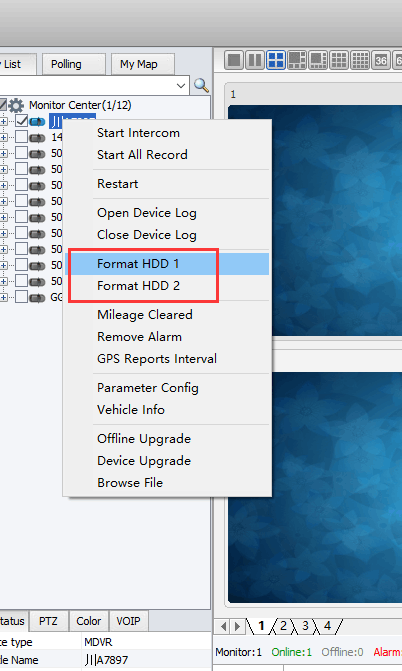 On the video search page, you will see the feature of remote downloading the log.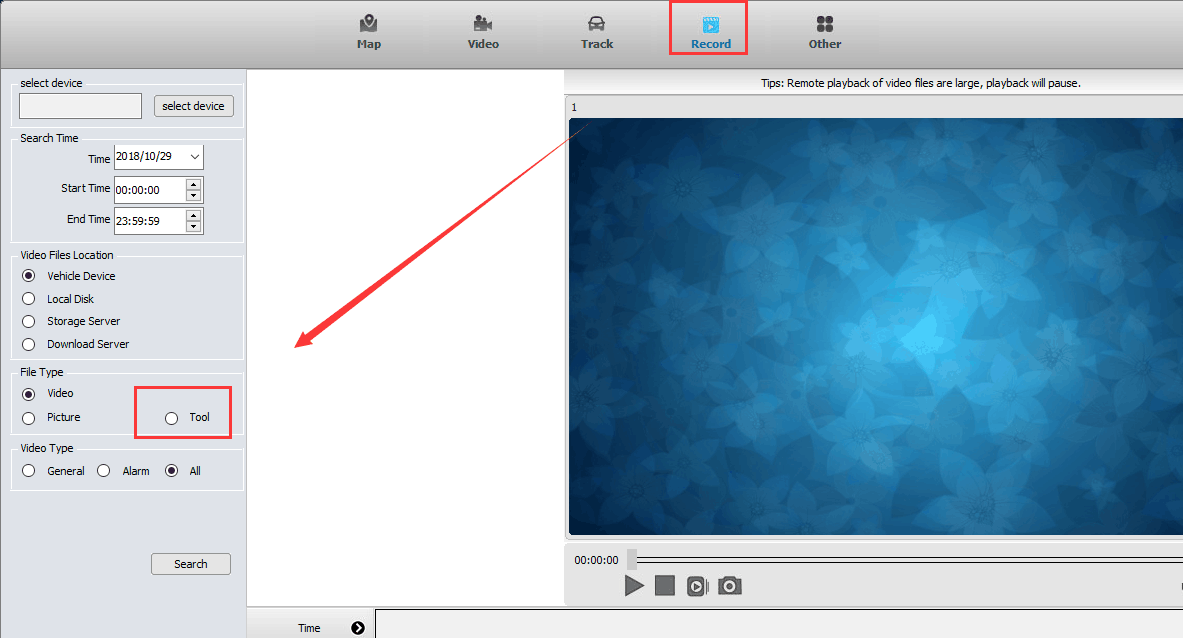 